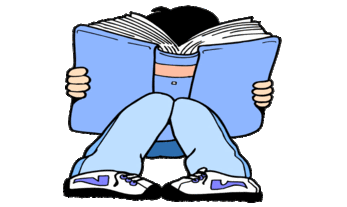 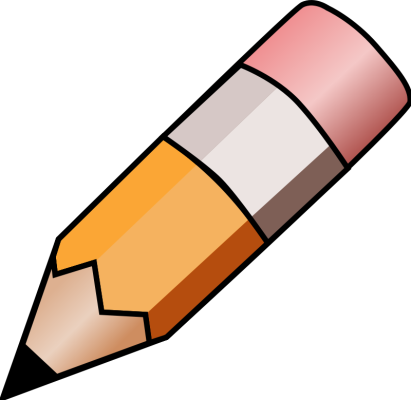 YEAR 2 HOME LEARNING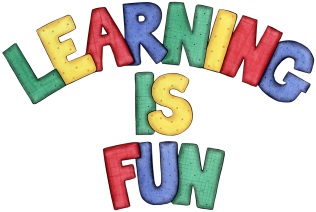 YEAR 2 HOME LEARNINGDate Set05.05.23Date Due10.05.23MathsPlease log onto EdShed (https://www.edshed.com/en-gb/login) where you will find your maths home learning under assignments. Good luck!Spelling WritingPlease log onto EdShed (https://www.edshed.com/en-gb/login) where you will find your spelling home learning under assignments. 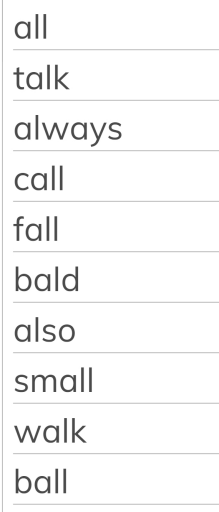 Writing TaskThis week, for your writing task, we would like you to create an informative poster on Sir Francis Drake. Include some interesting facts and a picture!ReadingRecommended daily reading time: KS1 15-20 minutes. KS2 40 minutes.GreekPlease go to Greek Class Blog for Greek Home LearningGreek Class - St Cyprian's Greek Orthodox Primary Academy